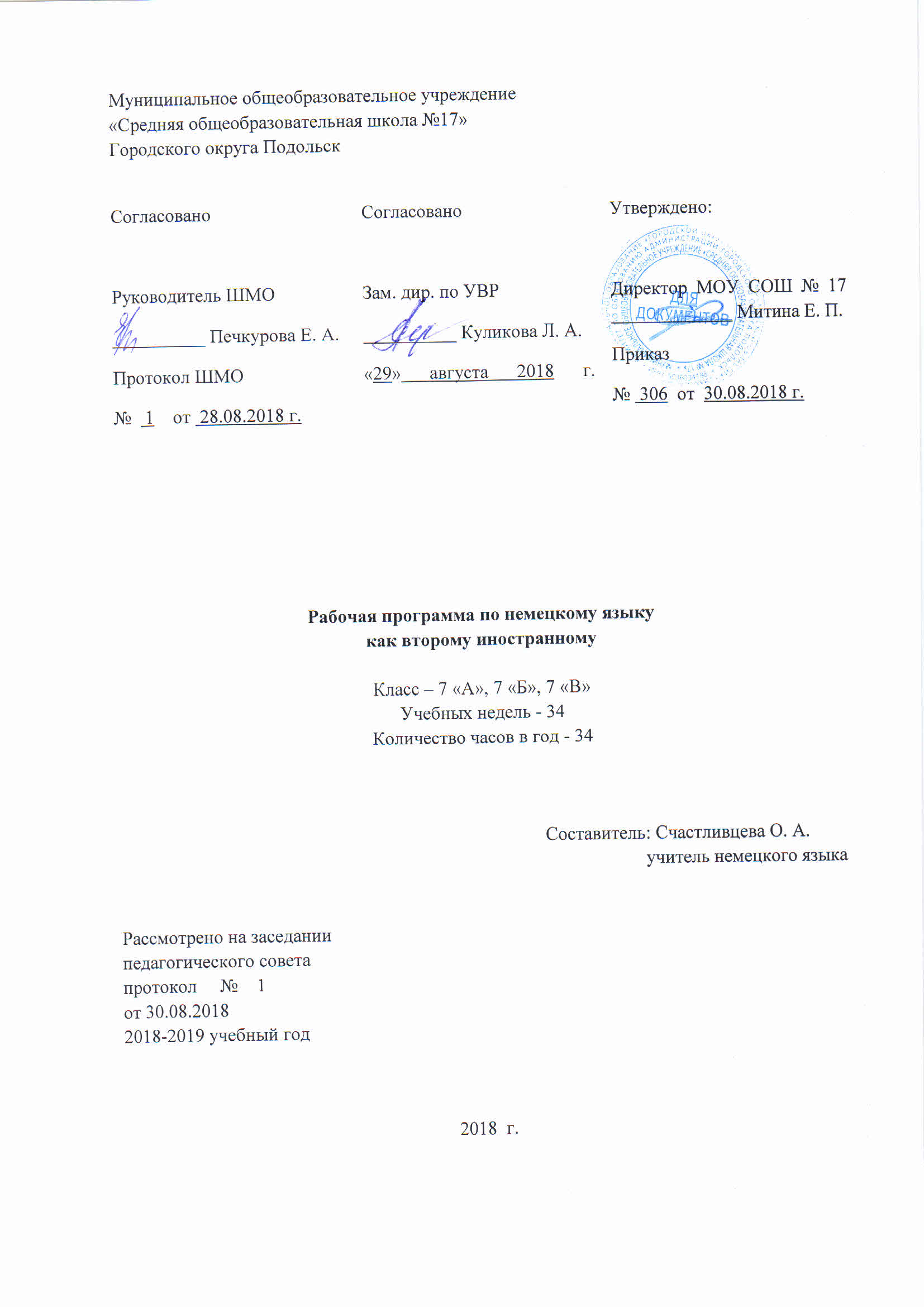 АннотацияРабочая программа предназначена для 5-9 классов общеобразовательных учреждений при изучении немецкого языка как второго после английского и составлена в соответствии с требованиями Федерального образовательного стандарта основного общего образования, с учетом концепции духовно-нравственного воспитания и планируемых результатов освоения основной образовательной программы основного общего образования.Программа составлена на основе авторской рабочей программы Аверина М. М., Гуцалюк Е. Ю., Харченко Е. Р. по немецкому языку как второму иностранному предметной линии «Горизонты» для 5-9 классов общеобразовательных организаций. Для реализации программы используется УМК «Горизонты»: Немецкий язык. 7 класс. / М. Аверин, Ф. Джин и др.-М.: Просвещение: Cornelsen, 2018.Представленная программа предусматривает изучение немецкого языка в средней школе (5-9 классы) общеобразовательных учреждений: 34 часов в 5, 6, 7, 8 и 9 классах (1 час в неделю, 34 учебные недели в каждом классе).1. Планируемые результаты освоения учебного предметаВ соответствии с требованиями федерального государственного образовательного стандарта общего образования к результатам иноязычного образования выделяются три группы результатов: личностные, метапредметные и предметные.Личностные результаты:•освоение социальной роли обучающегося, развитие мотивов учебной деятельности и формирование личностного смысла учения;•развитие самостоятельности и личной ответственности за свои поступки, в том числе в процессе учения;•формирование целостного, социально ориентированного взгляда на мир в его органичном единстве и разнообразии природы, народов, культур и религий;•овладение начальными навыками адаптации в динамично изменяющемся и развивающемся мире;•формирование основ российской гражданской идентичности, чувства гордости за свою Родину, российский народ и историю России, осознание своей этнической и национальной принадлежности;•формирование ценностей многонационального российского общества; становление гуманистических и демократических ценностных ориентаций;•формирование уважительного отношения к иному мнению, истории и культуре других народов;•формирование эстетических потребностей, ценностей этических чувств, доброжелательности и эмоционально-нравственной отзывчивости, понимания и сопереживания чувствам других людей;•развитие навыков сотрудничества с взрослыми и сверстниками в разных социальных ситуациях, умения не создавать конфликтов и находить выходы из спорных ситуаций;•формирование установки на безопасный, здоровый образ жизни, наличие мотивации к творческому труду, работе на результат, бережному отношению к материальным и духовным ценностям.Метапредметные результаты:•умение самостоятельно определять цели своего обучения, ставить и формулировать для себя новые задачи в учёбе и познавательной деятельности, развивать мотивы и интересы своей познавательной деятельности;•умение самостоятельно планировать пути достижения целей, в том числе альтернативные, осознанно выбирать наиболее эффективные способы решения учебных и познавательных задач, соотносить свои действия с планируемыми результатами и осуществлять контроль своей деятельности в процессе достижения результата, определять способы действий в рамках предложенных условий и требований, корректировать свои действия в соответствии с изменяющейся ситуацией;•умение оценивать правильность выполнения учебной задачи и собственные возможности её решения;•владение основами самоконтроля, самооценки, принятия решений и осуществления осознанного выбора в учебной и познавательной деятельности;•умение определять понятия, создавать обобщения, устанавливать аналогии, классифицировать, самостоятельно выбирать основания и критерии для классификации, устанавливать причинно-следственные связи, строить логическое рассуждение, умозаключение (индуктивное, дедуктивное и по аналогии) и делать выводы;•умение создавать, применять и преобразовывать знаки и символы, модели и схемы для решения учебных и познавательных задач;•смысловое чтение;•умение организовывать учебное сотрудничество и совместную деятельность с учителем и сверстниками;•работать индивидуально и в группе: находить общее решение и разрешать конфликты на основе согласования позиций и учёта интересов;•формулировать, аргументировать и отстаивать своё мнение;•умение осознанно использовать речевые средства в соответствии с задачей коммуникации для выражения своих чувств, мыслей и потребностей;•планирование и регуляцию своей деятельности;•владение устной и письменной речью, монологической контекстной речью;•формирование и развитие компетентности в области использования информационно-коммуникационных технологий (далее ИКТ –компетенции);•формирование и развитие экологического мышления, умение применять его в познавательной, коммуникативной, социальной практике и профессиональной ориентации.Предметные результаты:Речевая компетенция в следующих видах речевой деятельности:говорение:•вести элементарный этикетный диалог в ограниченном круге типичных ситуаций общения (3–5 реплик);•диалог-расспрос (вопрос-ответ) и диалог – побуждение к действию (3–5 реплик);•уметь на элементарном уровне рассказывать о себе, семье, домашнем животном, о третьем лице, хобби, любимом школьном предмете, школьных принадлежностях, покупке (7–10 предложений);•описывать предмет, картинку;•кратко характеризовать персонаж (7–10 предложений);•вербально сигнализировать понимание или непонимание, переспросить, попросить повторить сказанное, говорить громче, сказать слово по буквам;•уметь дать оценочное суждение / выразить своё мнение, кратко аргументировать его; •выразить сожаление или радость, поблагодарить и ответить на благодарность.аудирование:•понимать на слух речь учителя и одноклассников;•понимать на слух основное содержание небольших доступных текстов с общим и выборочным пониманием в аудиозаписи, построенных на изученном языковом материале;чтение:•читать вслух небольшие тексты, построенные на изученном языковом материале, соблюдая правила чтения и нужную интонацию;•читать про себя тексты, включающие как изученный языковой материал, так и отдельные новые слова, и понимать их основное содержание;•находить в тексте нужную информацию, пользоваться словарём;письменная речь:•владеть техникой орфографически правильного письма;•писать с опорой на образец короткое личное, в том числе электронное, письмо;•заполнять формуляры;•делать записи для устного высказывания;•использовать письменную речь для творческого самовыражения (в общем постере).Языковая компетенция (владение языковыми средствами):•адекватное произношение и различение на слух всех звуков иностранного языка;•соблюдение правильного ударения в словах и фразах;•соблюдение особенностей интонации основных типов предложений;•применение основных правил чтения и орфографии;•распознавание и употребление в речи изученных лексических единиц (слов, словосочетаний, оценочной лексики, речевых клише) и грамматических явлений.В социокультурной сфере:знание названий стран и некоторых городов изучаемого языка; знание некоторых литературных персонажей известных детских произведений, сюжетов некоторых популярных сказок, написанных на изучаемом языке, небольших произведений детского фольклора (стихов, песен); знание элементарных норм речевого и неречевого поведения, принятых в стране изучаемого языка; представление о некоторых особенностях образа жизни, быта, культуры стран изучаемого языка; представление о сходстве / различиях в традициях своей страны / стран изучаемого языка; понимание роли владения иностранными языками в современном мире на доступном учащимся уровне; овладение начальными представлениями о нормах иностранного языка (фонетических, лексических, грамматических); владение общеучебными и специальными учебными умениями на доступном школьникам уровне; умение сравнивать языковые явления родного, первого иностранного и второго иностранного языков на уровне отдельных звуков, букв, слов, словосочетаний, простых предложений; умение действовать по образцу при выполнении упражнений и составлении собственных высказываний в пределах курса; совершенствование приёмов работы с текстом с опорой на умения, приобретённые на уроках родного языка и первого иностранного (прогнозировать содержание текста по заголовку, иллюстрациям и т. д.); умение пользоваться справочным материалом, представленным в доступном данному возрасту виде (правила, таблицы); умение пользоваться словарём; умение осуществлять самонаблюдение и самооценку в доступных пределах; представление об изучаемом иностранном языке – немецком – как средстве выражения мыслей, чувств, эмоций; приобщение к культурным ценностям немецкоговорящих народов; владение элементарными средствами выражения чувств и эмоций на немецком языке; развитие чувства прекрасного в процессе знакомства с образцами доступной иноязычной детской художественной литературы, в процессе описания картинок, животных.В качестве видов контроля используются текущий, промежуточный, итоговый. Текущий контроль за выполнением задач обучения проводится на каждом занятии (проверка понимания прочитанного, прослушивание устных сообщений и т. п.)  Объектами контроля являются виды речевой деятельности (говорение, аудирование, чтение, письмо) и лексико-грамматические навыки школьников. Промежуточный контроль проводится в конце цепочки уроков и ориентирован на те же объекты. Контроль говорения осуществляется по следующим темам: «Мой друг», «Мой портрет», «Моё животное», «Досуг. Хобби», «Семья».Итоговый контроль проводится в конце года в форме тестирования. Проверке подвергаются умения во всех видах речевой деятельности.В познавательной сфере (учебно-познавательная компетенция):овладение начальным представлением о нормах иностранного языка (фонетических, лексических, грамматических); владение общими и специальными учебными умениями на доступном уровне; развитие умения сравнивать языковые явления родного, первого и второго иностранных языков на уровне отдельных звуков, букв, слов, словосочетаний, простых предложений; умения действовать по образцу в процессе выполнения упражнений и составления собственных высказываний в пределах курса; совершенствование приёмов работы с текстом с опорой на умения, приобретённые на уроках родного языка и первого иностранного (прогнозировать содержание текста по заголовку, иллюстрациям и т. д.); умение пользоваться справочным материалом, представленным в доступном данному возрасту виде (правила, таблицы); умение пользоваться словарём; умение осуществлять самонаблюдение и самооценку в доступных пределах.В ценностно-ориентационной сфере:представление об изучаемом иностранном языке – немецком – как средстве выражения мыслей, чувств, эмоций; приобщение к культурным ценностям немецкоговорящих народов через произведения детского фольклора, через непосредственное участие в проводимых праздниках, экскурсиях и туристических поездках.В эстетической сфере:владение элементарными средствами выражения чувств и эмоций на немецком языке; развитие чувства прекрасного в процессе знакомства с образцами доступной иноязычной детской художественной литературы, в процессе описания картинок, животных.В трудовой сфере:умение следовать намеченному плану в своём учебном труде; участие в подготовке реквизита для инсценировки сценок, сказок.Общеучебные умения и универсальные способы действия:Приоритетной целью школьного образования становится развитие у учащихся способности самостоятельно ставить учебные цели, проектировать пути их реализации, контролировать и оценивать свои достижения. Иначе говоря, формировать умение учиться. Достижение данной цели становится возможным благодаря созданию системы универсальных учебных действий.Универсальные учебные действия:- обеспечивают учащемуся возможность самостоятельно осуществлять учебную деятельность, ставить учебные цели, искать и использовать необходимые средства и способы их достижения, уметь контролировать и оценивать учебную деятельность и её результаты;- создают условия развития личности и её самореализации на основе умения учиться и сотрудничать со взрослыми и сверстниками. Умение учиться обеспечивает личности готовность к непрерывному образованию, высокую социальную и профессиональную мобильность;- обеспечивают успешное усвоение знаний, умений и навыков, формирование картины мира, компетентностей в любой предметной области познания.Универсальные учебные действия можно объединить в четыре основных блока:1) личностные;2) регулятивные (включая саморегуляцию);3) познавательные (включая логические) и знаково-символические;4) коммуникативные.Личностные действия позволяют сделать учение осмысленным, обеспечивают ученику значимость решения учебных задач, cвязывая их с реальными жизненными целями и ситуациями. Они направлены на осознание, исследование и принятие жизненных ценностей и смыслов, позволяют ориентироваться в нравственных нормах, правилах, оценках и вырабатывать свою жизненную позицию в отношении мира, окружающих людей, самого себя и своего будущего.Регулятивные действия обеспечивают возможность управления познавательной и учебной деятельностью посредством постановки целей, планирования, контроля, коррекции своих действий и оценки успешности усвоения учебного материала. Последовательный переход к самоуправлению и саморегуляции в учебной деятельности обеспечивает базу будущего профессионального образования и самосовершенствования.Познавательные действия включают действия исследования, поиска и отбора необходимой информации, её структурирования, моделирования изучаемого содержания, логические действия и операции, способы решения задач.Коммуникативные действия обеспечивают возможность сотрудничества: умение слышать, слушать и понимать партнёра, планировать и согласованно выполнять совместную деятельность, распределять роли, взаимно контролировать действия друг друга, договариваться, вести дискуссию, правильно выражать свои мысли в речи, уважать в общении и сотрудничестве партнёра и самого себя. Овладение учащимися универсальными учебными действиями создаёт возможность самостоятельного успешного усвоения новых знаний, умений и компетентностей на основе формирования умения учиться. Эта возможность обеспечивается тем, что универсальные учебные действия — это обобщённые действия, порождающие широкую ориентацию учащихся в различных предметных областях познания и мотивацию к обучению.2. СОДЕРЖАНИЕ И СТРУКТУРА КУРСА УЧЕБНОГО ПРЕДМЕТАВ состав учебно-методического комплекта для 7 класса входят:- Немецкий язык. Рабочие программы. Предметная линия учебников «Горизонты». 5–9 классы(авторы: М. М. Аверин, Е. Ю. Гуцалюк, Е. Р. Харченко);- Учебник (Lehrbuch — LB);- Рабочая тетрадь (Arbeitsbuch — AB);- Книга для учителя (Lehrerhandbuch);- Рабочие листы (Arbeitsblätter);- Контрольные задания. 7–8 классы (Testheft);- Аудиокурс (mp3) к учебнику, рабочей тетради и книге для учителя на сайте; - Интернет-поддержка www.prosv.ru/umk/horizonte.Учебник содержит 7 глав, две главы для повторения — «Маленькая перемена» и «Большая перемена», страноведческий блок, немецко-русский словарь, список неправильных глаголов:- Глава 1. Как прошло лето / Wiewar’sindenFerien?- Глава 2. Планы на будущее / MeinePläne- Глава 3. Дружба / Freundschaft- Маленькая перемена / KleinePause- Глава 4. Изображение и звук / BilderundTöne- Глава 5. Взаимоотношения / Zusammenleben- Глава 6. Это мне нравится / Dasgefälltmir- Глава 7. Подробнее о себе / Mehrübermich- Большая перемена / GroßePause- *LANDESKUNDE|RU (Страноведение России для учащихся)- Немецко-русский словарь / Deutsch-russischesWörterbuch- Список неправильных глаголов / ListeunregelmäßigerVerbenКаждая глава — это новая лексическая тема. Она содержит не более 7 уроков, последний из которых запланирован для проведения диктанта, выполнения контрольных заданий и заданий языкового портфеля, возможных индивидуальных бесед по портфолио.Каждая глава (Einheit) начинается титульной страницей, которая способствует введению учащихся в тему. Знакомство с новой лексикой со зрительной опорой настраивает учащихся на предстоящую работу и используется учителем на первом занятии по этой теме. Кроме того, учитель может использовать эту страницу при повторении лексического и грамматического материала на заключительных уроках.Распределение учебных часов по разделам программыПоскольку содержание учебного аспекта предмета «Немецкий язык составляют коммуникативные умения по видам речевой деятельности и языковые средства и навыки пользования ими, то в конце каждой четверти по 4 видам речевой деятельности проводится контроль знаний.Контроль знаний по видам речевой деятельностиРаспределение часов, тестов по темам и зачетов по видам речевой деятельности и по четвертямКалендарно-тематическое планирование(всего – 34 урока по 45 минут 1 час в неделю)Использованная литератураНемецкий язык. Рабочие программы. Предметная линия учебников «Горизонты». 5-9 классы. / М.М. Аверин и др. – М.: Просвещение, 2018.Немецкий язык. 7 класс. / М. Аверин, Ф. Джин и др.- М.: Просвещение: Cornelsen, 2018.Примерные программы начального общего образования в 2 ч. Ч. 2. – М.: Просвещение, 2018. – (Серия «Стандарты второго поколения»).«Горизонты (5—9 классы)» Книга для учителя. / М. М. Аверин и др. - М.: Просвещение, 2018.Название главы СодержаниеХарактеристика учебной деятельности учащихся1. Какпрошлолето/Wie war’s in den Ferien? (7 ч)Ученики научатся: говорить о том, как прошликаникулы; рассказывать освоих впечатлениях; говорить о погоде; говорить о событиях в прошлом.Притяжательные местоименияв именительном и дательномпадежах.Артикли в дательном падеже.Прошедшее разговорное времяPerfekt — Partizip II• Ведут этикетный диалог в ситуации бытового общения (рассказывают о про-ведённых каникулах и впечатлениях).• Говорят о погоде на каникулах.• Беседуют о лете, употребляя прошедшее разговорное время Perfekt.• Оперируют активной лексикой в процессе общения.• Понимают на слух речь учителя, одноклассников и тексты аудиозаписей, по-строенные на изученном языковом материале.• Соотносят аудиоинформацию и визуальную информацию.• Произносят названия стран на немецком языке.• Учат слова с помощью карточек и ритма.• Письменно описывают летние фотографии.• Читают и понимают текст страноведческого характера, содержащий несколь-ко незнакомых слов, о значении которых можно догадаться по контексту; со-ставляют к нему вопросы и отвечают на них.2. Планы на будущее/MeinePläne(6 ч)Ученики научатся: выра-жать надежды и желания;говорить о профессиях;предполагать что-либо, со-общать о чём-либо; разра-батывать план достиженияцели; говорить о событияхв прошломПридаточные предложения ссоюзами dassи weil.Модальные глаголы вPräteritum• Ведут диалог-расспрос (о разных профессиях).• Проводят интервью о своих планах на будущее и делают сообщения на осно-ве результатов опроса в классе.• Оперируют активной лексикой в процессе общения.• Выражают свои желания и мнение на немецком языке.• Составляют загадки о профессиях и отгадывают их.• Рассказывают о своих мечтах и аргументируют своё высказывание.• Беседуют о трудовой практике.• Понимают на слух речь учителя, одноклассников и тексты аудиозаписей, по-строенные на изученном языковом материале.• Ведут диалог о проблемах в учёбе.• Разрабатывают план достижения цели и записывают его.• Читают тексты и находят запрашиваемую информацию.• Соотносят аудиоинформацию и визуальную информацию.• Составляют и разыгрывают диалоги.• Рассказывают о своей будущей профессии.• Соблюдают правильное ударение в словах и предложениях, интонацию вцелом.• Употребляют модальные глаголы и придаточные предложения причины ипридаточные дополнительные.• Воспринимают на слух, читают и инсценируют диалоги.3. Дружба / Freundschaft(4 ч)Ученики научатся: говорить о животных; проводить интервью в классе; понимать текст о животных; описывать животных; называть цвета.Личные местоимения в дательном падеже.Сравнительная степень прилага-тельных и наречий.Союзы als/wie• Ведут диалоги о дружбе и своих друзьях.• Сравнивают внешность, качества и черты характера людей.• Выражают просьбу о помощи и предлагают её.• Говорят комплименты на немецком языке.• Оперируют активной лексикой в процессе общения.• Понимают на слух речь учителя, одноклассников и тексты аудиозаписей, по-строенные на изученном языковом материале, находят нужную информациюна слух.• Описывают внешность людей.• Соблюдают правильное ударение в словах и предложениях, интонацию вцелом.• Слушают и инсценируют диалоги о планировании свободного времени.• Работают над произношением, используя жесты.• Читают и понимают чат, письменно отвечают на сообщения.• Пишут текст с опорой на образец о своём друге/своей подруге.• Читают и понимают текст песни о дружбе, воспроизводят её под аудиозапись.4. Изображение и звук / BilderundTöne (4 ч)Ученики научатся:говорить об электронныхсредствах коммуникации иинформации; говорить, чтоможно и что нельзя делать;передавать указания; писатьСМС-сообщения и электрон-ные письма; употреблять вречи придаточные предло-жения с союзом wennМодальные глаголы dürfenиsollen.Условные придаточные и при-даточные предложения временис союзом wenn.Придаточные предложения вначале сложного предложения• Ведут диалоги об использовании средств массовой информации.• Инсценируют мини-диалоги.• Дают указания, переспрашивают и комментируют действия другого чело-века.• Устно и письменно дают советы.• Употребляют в речи условные придаточные предложения.• Оперируют активной лексикой в процессе общения.• Читают и понимают комиксы.• Читают и понимают тексты, содержащие статистические данные.• Читают и понимают текст страноведческого характера и беседуют по его со-держанию.• Пишут текст по образцу.• Понимают на слух речь учителя, одноклассников и тексты аудиозаписей, постро-енные на изученном языковом материале, находят запрашиваемую информацию.• Вербально реагируют на услышанное.• Соблюдают правильное ударение в словах и предложениях, интонацию вцелом.• Составляют программу телепередач.5.Взаимоотноше-ния/Zusammenleben(4 ч)Ученики научатся: гово-рить о чувствах; описыватьшколу; формулировать правила; спорить и находитькомпромиссыВозвратные глаголы; склонениеместоимений welch-, jed-, dies-• Говорят о своих чувствах и ощущениях.• Рассказывают о ситуациях, когда они злятся или радуются.• Определяют на слух эмоциональное состояние говорящего.• Предлагают компромиссы в споре.• Оперируют активной лексикой в процессе общения.• Слушают, читают и воспроизводят диалоги.• Понимают на слух речь учителя, выcказывания одноклассников, текстыаудиозаписей.• Читают аутентичные тексты, находят нужную информацию.• Соблюдают правильное ударение в словах и предложениях, интонацию вцелом.• Беседуют по содержанию текста о слепых и слабовидящих детях, употребляяместоимения welch-, jed-, dies-.• Рассказывают о себе, употребляя возвратные и модальные глаголы.6. Это мне нравится/Dasgefälltmir(5 ч)Ученики научатся: гово-рить, что им нравится вмоде и дизайне одежды;описывать вещи и людей;обсуждать покупаемуюодежду; комментироватьстатистические данные-Прилагательные передсуществительными в качествеопределения в именительноми винительном падежах послеопределённого и неопределён-ного артиклей, притяжательныхместоимений и отрицания kein• Рассказывают о том, что им нравится или не нравится.• Описывают устно и письменно иллюстрации, людей, животных, предметы.• Сравнивают качества или характеристики при описании людей, животных илипредметов.• Воспринимают на слух, читают, составляют и разыгрывают собственные диалоги.• Читают и описывают статистические данные.• Оперируют активной лексикой в процессе общения.• Читают и понимают тексты, содержащие статистические данные.• Понимают на слух речь учителя, одноклассников и тексты аудиозаписей, по-строенные на изученном языковом материале.• Читают тексты с правильным фразовым и логическим ударением.• Употребляют прилагательные в именительном и винительном падежах приописании иллюстраций и в игровых ситуациях.• Анализируют грамматическое явление и выводят правило.7. Подробнее о себе / Mehrübermich (2 ч)Ученики научатся: вы-сказывать предположения;описывать людей; называтьдату; говорить о школе;понимать художественныйтекст большого объёмаПорядковые числительные.Окончания прилагательных вдательном падеже• Высказывают предположения.• Рассказывают об известных людях.• Составляют загадку об известном человеке и отгадывают её.• Оперируют активной лексикой в процессе общения.• Говорят о времени, которое учащиеся проводят в школе.• Называют даты.• Понимают на слух речь учителя, одноклассников и тексты аудиозаписей, по-строенные на изученном языковом материале.• Читают тексты с правильным фразовым и логическим ударением.• Читают и понимают отрывок художественного текста большого объёма.• Составляют стратегию работы с текстом большого объёма.• Составляют, записывают и разыгрывают диалоги на основе текста.• Придумывают и записывают своё окончание текста.• Анализируют грамматическое явление и выводят правило.• Слушают и понимают речь учителя, одноклассников и тексты аудиозаписей,построенные на изученном языковом материале.• Употребляют в речи прилагательные и числительные в дательном падеже.8. Большая перемена / GroßePause Повторение (2 часа)• Читают, понимают комикс и разыгрывают похожие ситуации.• Повторяют грамматические правила в игре.• Составляют и разыгрывают диалоги с опорой на иллюстрации.• Знакомятся с особенностями написания кратких стихотворений «эльфхен» и пишут собственные по образцу.• Строят письменное высказывание на основе ассоциограммы.№ТемыКол–во часовИз нихИз них№ТемыКол–во часовТесты по теме Диктант1Какпрошлолето / Wie war’s in den Ferien?7112Планы на будущее / MeinePläne6113Дружба / Freundschaft4114Изображение и звук / BilderundTöne4115Взаимоотношения / Zusammenleben4116Это мне нравится / Dasgefälltmir5117Подробнее о себе / Mehrübermich2118Большая перемена / GroßePause211четвертиВиды речевой деятельностиВиды речевой деятельностиВиды речевой деятельностиВиды речевой деятельностивсегочетвертиаудированиечтениеписьмоговорениевсего111114211114311114411114Итого за годИтого за годИтого за годИтого за годИтого за год16ЧетвертиЧасов в неделюВсегоИзнихИзнихЧетвертиЧасов в неделюВсегоТесты по темамКонтроль знаний по видам речевой деятельности1 четверть18142 четверть18143 четверть110244 четверть1824ГОД34616№ урока№ урока в темеТема урокаСрокиСроки№ урока№ урока в темеТема урока7а, 7б, 7в7а, 7б, 7в№ урока№ урока в темеТема урокапроведения / неделякоррек-тировка1 полугодие – 16 ч – сентябрь-декабрьI четверть – 8 ч – сентябрь-октябрь1 полугодие – 16 ч – сентябрь-декабрьI четверть – 8 ч – сентябрь-октябрь1 полугодие – 16 ч – сентябрь-декабрьI четверть – 8 ч – сентябрь-октябрь1 полугодие – 16 ч – сентябрь-декабрьI четверть – 8 ч – сентябрь-октябрьEinheit 1. Wie war’s in den Ferien?(7 ч)Einheit 1. Wie war’s in den Ferien?(7 ч)Einheit 1. Wie war’s in den Ferien?(7 ч)Einheit 1. Wie war’s in den Ferien?(7 ч)11Введение в тему «Как прошло лето?»03-07.09.1822Притяжательные местоимения в дательном падеже10-14.09.1833Погода. предлоги с дательным и винительным падежами.17-21.09.1844Вопросительные предложения. Диалог-расспрос24-28.09.1855Глаголы с отделяемыми и неотделяемыми приставками01-05.10.1866Каникулы. Повторение.08-12.10.1877Итоговое занятие. Контроль знаний по теме. Диктант.15-19.10.18Einheit 2. MeinePläne (6 ч)Einheit 2. MeinePläne (6 ч)Einheit 2. MeinePläne (6 ч)Einheit 2. MeinePläne (6 ч)81Введение в тему «Мои планы»22-26.10.181 полугодие – 16 ч – сентябрь-декабрьII четверть – 8 ч – ноябрь-декабрь1 полугодие – 16 ч – сентябрь-декабрьII четверть – 8 ч – ноябрь-декабрь1 полугодие – 16 ч – сентябрь-декабрьII четверть – 8 ч – ноябрь-декабрь1 полугодие – 16 ч – сентябрь-декабрьII четверть – 8 ч – ноябрь-декабрь92Профессии05-09.11.18103Кем я хотел бы стать12-16.11.18114Prӓteritumмодальных глаголов19-23.11.18125Мои планы. Повторение26-30.11.18136Итоговое занятие. Контроль знаний по теме.03-07.12.18Einheit 3. Freundschaft(4 ч)Einheit 3. Freundschaft(4 ч)Einheit 3. Freundschaft(4 ч)Einheit 3. Freundschaft(4 ч)141Введение в тему «Дружба». Личные местоимения в дательном падеже10-14.12.18152Черты характера. Нерегулярные формы степеней сравнения прилагательных.17-21.12.18163Мой лучший друг 24-28.12.182 полугодие – 18 ч – январь-майIII четверть – 10 ч – январь-март2 полугодие – 18 ч – январь-майIII четверть – 10 ч – январь-март2 полугодие – 18 ч – январь-майIII четверть – 10 ч – январь-март2 полугодие – 18 ч – январь-майIII четверть – 10 ч – январь-март174Итоговое занятие. Контроль знаний по теме. Диктант.14-18.01.19Einheit 4. Bilder und Töne (4 ч)Einheit 4. Bilder und Töne (4 ч)Einheit 4. Bilder und Töne (4 ч)Einheit 4. Bilder und Töne (4 ч)181Введение в тему «Изображение и звук». Глагол dürfen21-25.02.19192Средства связи и СМИ 28.01.-01.02.19203Спряжение модальных глаголов04-08.02.19214Итоговое занятие. Контроль знаний по теме.11-15.02.19Einheit 5. Zusammenleben(4 ч)Einheit 5. Zusammenleben(4 ч)Einheit 5. Zusammenleben(4 ч)Einheit 5. Zusammenleben(4 ч)221Введение в тему. Возвратные глаголы и возвратное местоимение sich18-22.02.19232Эмоции и чувства25.02.-01.03.19243Толерантность. Взаимоотношения в коллективе: конфликты и пути их разрешения04-08.03.19254Итоговое занятие. Контроль знаний по теме.11-15.03.19Einheit 6. Das gefälltmir(5 ч)Einheit 6. Das gefälltmir(5 ч)Einheit 6. Das gefälltmir(5 ч)Einheit 6. Das gefälltmir(5 ч)261Введение в тему «Что мне нравится». Глагол gefallen18-22.03.192 полугодие – 18 ч – январь-майIV четверть – 8 ч – апрель-май2 полугодие – 18 ч – январь-майIV четверть – 8 ч – апрель-май2 полугодие – 18 ч – январь-майIV четверть – 8 ч – апрель-май2 полугодие – 18 ч – январь-майIV четверть – 8 ч – апрель-май272Склонение прилагательных.01-05.04.19283Внешность человека08-12.04.19294Склонение прилагательных послеопределённого артикля в именительном и винительном падежах15-19.04.19305Итоговое занятие. Контроль знаний по теме.22-26.04.19Einheit 7. Mehrübermich(2 ч)Einheit 7. Mehrübermich(2 ч)Einheit 7. Mehrübermich(2 ч)Einheit 7. Mehrübermich(2 ч)311Порядковые числительные и даты29.04.-03.05.19322Итоговое занятие. Контроль знаний по теме.06-10.05.19GroßePause(2 ч)GroßePause(2 ч)GroßePause(2 ч)GroßePause(2 ч)331Общение в Интернете.13-17.05.19342Итоговое занятие. Контроль знаний по теме.20-24.05.19